OTHER EDUCATIONAL OPPORTUNITIES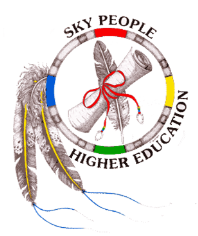 SKY PEOPLE HIGHER EDUCATIONNORTHERN ARAPAHO TRIBEMAXIMUM AMOUNT:	$400.00 if funds are availableName____________________________________________________________________________                       First		Middle	               Last                                        Enrollment NumberAddress__________________________________________________________________________						Town		State		Zip Code________________________________________________________________________________	Telephone Number		Social Security Number                 Date of BirthName of School/Training Center ______________________________________________________Address of School/Training Center_____________________________________________________Reimbursement Only:CNA_______CDA______Substitute Teacher____	            Recertification_____________________								Provide initial certificate _____________Other Educational Areas:Please provide educational/professional training information including site, type of certification, list of classes/registration form if  books are requested, list of tools with cost, etc.______________________   __________________________________________________________________________________Please provide the following: CIB/Tribal ID ---- Privacy Act ------- List of Supplies/Class cost ------- Copy of registration**********************************************************************************I agree to utilize this money toward the cost of my expenses at the college, school or training center. Upon completion of training, it is my responsibility to provide certification or transcripts to Sky People Higher Education within 30 days after completing the course(s). I, agree to repay the Sky People Higher Education Program the entire amount of the monetary award if I do not complete the course. Said amount becomes immediately payable to Sky People Higher Education Program upon my withdrawal from the courses. I authorize Sky People Higher Education to deduct part or all of my per capita until the monetary award is paid in full.I will provide Sky People with a copy of the certification of completion.Signature of Applicant____________________________________________Date________________Application has been reviewed by the Sky People Office and has been 	  APPROVEDDate of Review or Phone Approval_____________________________    DISAPPROVEDDisbursement in the amount $_____________Finance Officer  _____________________________Rev 7/2017		                     STATEMENT OF PRIVACY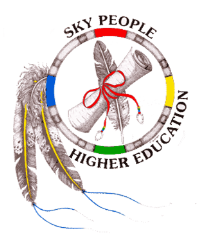 The Privacy Act of 1974 requires each Federal Agency that maintains a system of information on individual to inform those individuals as to:The authority (whether granted by statute, or by executive order of the President) 	authorizes the solicitation of the information and whether disclosure of such information is mandatory or voluntary.The principle purpose or purposes for which the information is intended to be used.The routine uses which may be made of the information as published pursuant to paragraph (4) (D) of this subsection; andThe effects on him, if any, of not providing all or any part of the requested information.The Sky People for Higher Education Assistance Program operates under the general authority of 24 USC Chapter 13, 42 Stat. 208 P.L. 67-85 with specific legislation contained in the 256 USC, Subchapter E, Part 32, Administration of Educational Loans, Grants and other assistance for higher education.  In accordance with the accountability required for the administration of the funds appropriated for the program and in order to provide services for recipients, and to declare eligibility, certain information is required of applicants.  This form solicits the required information.  Use of personal data will be available to authorized sources upon request.  The applicant should understand that the intent of collecting and maintaining this data on individuals is for determining eligibility of the applicant and to provide the means for producing certain statistical records required of this office.  Failure on the part of the application to provide the requested information will preclude the applicant from eligibility in obtaining higher education assistance under this program. (As Amended)I have read this statement on privacy listed with the application form.  I hereby, provide the required information and authorize to extent of the uses specified in the statement._________________________________	      _________________________________Witness					Student_________________________________	      _________________________________Address					DateNORTHERN ARAPAHO TRIBESKY PEOPLE EDUCATION PROGRAMSSEMESTER GRADE AND TRANSCRIPT RELEASE FORMName:_________________________________SSN#:______________________DOB:____________I hereby give my consent and request that a OFFICAL TRANSCRIPT of my grades (semester or quarter) be released to authorized education personnel for:          				 _________________________              _________________________				             (Academic Year)			    (Semester/Quarter)If the Family Educational Rights and Privacy Act (FERPA, PL-380) at the Post-Secondary Institution requires a written request for release of information. It is my responsibility to file the written request at the college/university for my official transcript to be released to Sky People.______________________________________			      _________________________	         Signature of Student					                  Date Completed	ADDITIONAL INFORMATION:		Last Semester Attended   __________________________						 Attended:     __________________________	MAIL TO:SKY PEOPLE EDUCATION PROGRAMNORTHERN ARAPAHO TRIBEP.O. BOX 920FORT WASHAKIE, WY  82514